附件一 臺南市102年度原民小子mamananu夏令生活體驗營報名表報名方式：傳真06-5851141或網路suyuch@tn.edu.tw蘇育志主任收※	本表如不敷使用請自行影印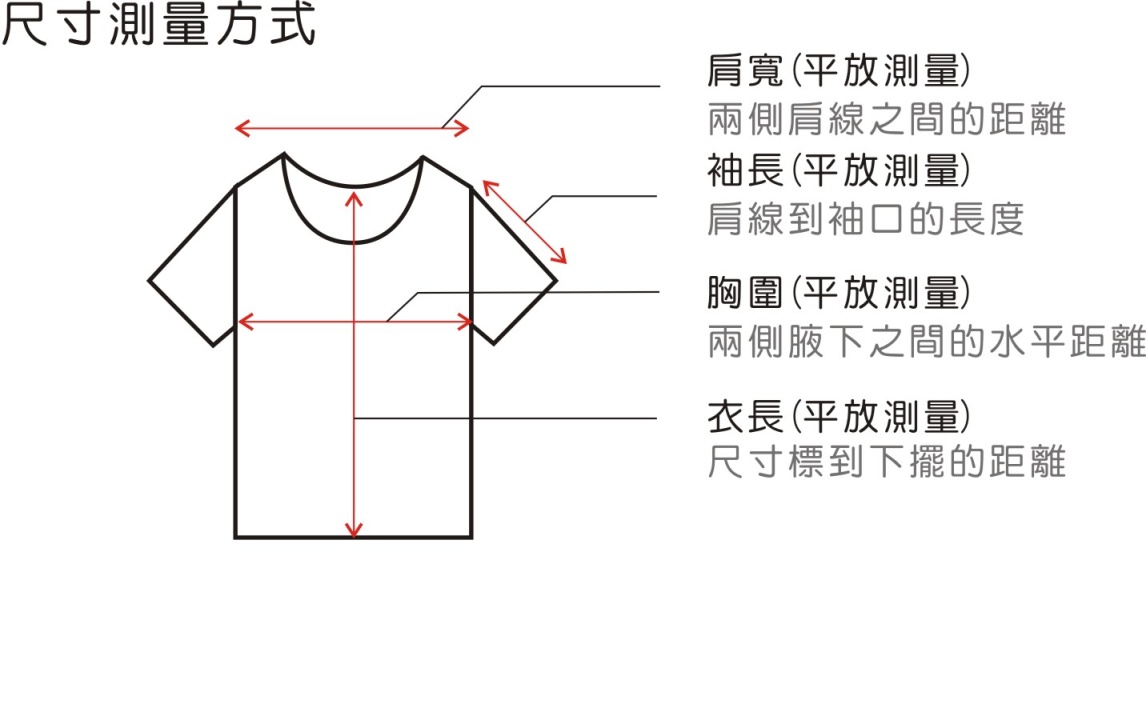 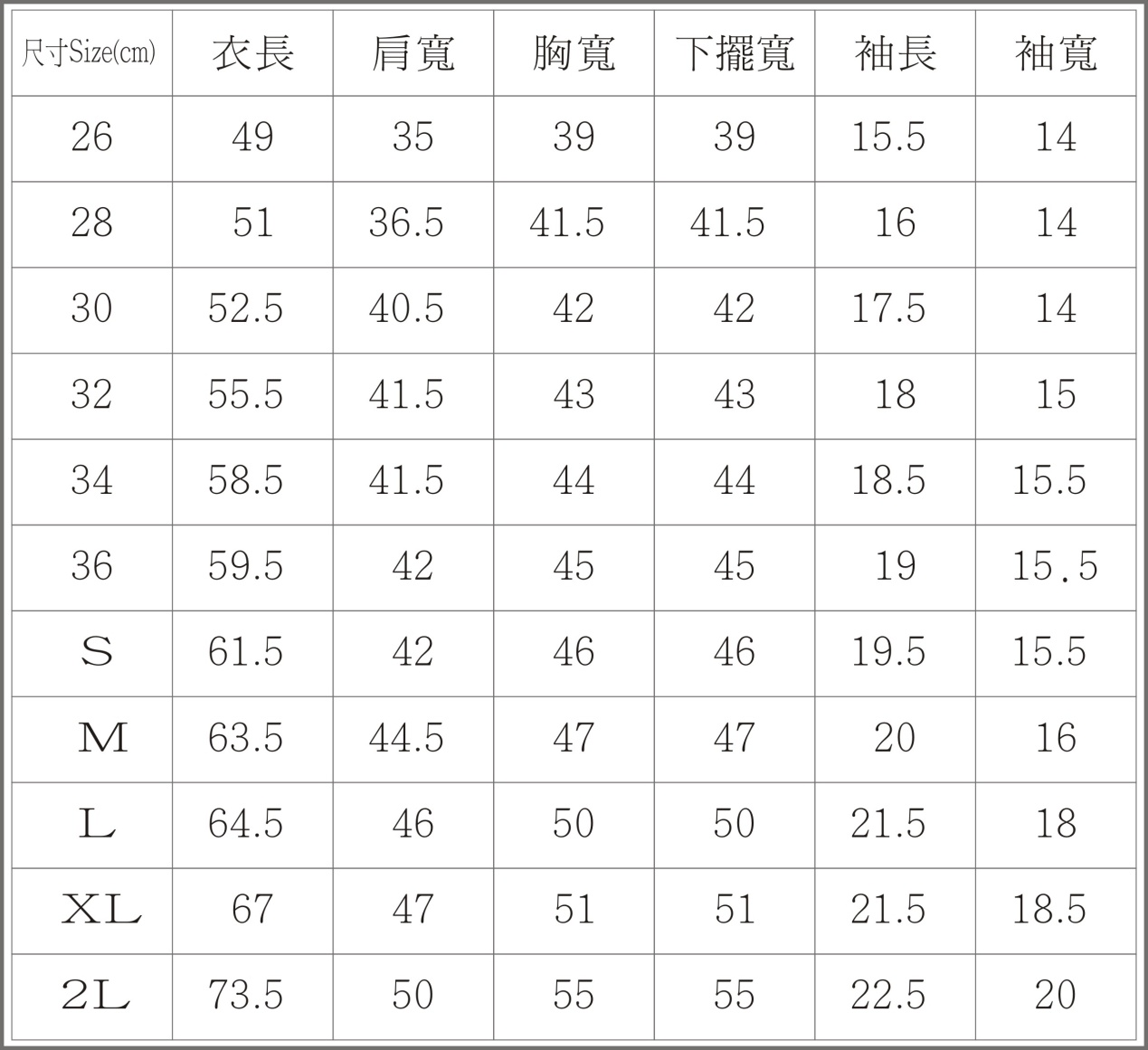 就讀學校姓      名族別就讀班級     年    班出生年月日年  月  日年  月  日性別□男□女家長姓名家裡電話家長姓名緊急聯絡電話手機（請多留幾組）住   址身分證字號T恤尺寸交通狀況□自行前往營地□自行前往營地□自行前往營地□自行前往營地□自行前往營地□自行前往營地交通狀況□搭專車到營地(請再勾選底下上車處)   □巴克禮公園         □永康區三村國小    □新營區新民國小     □麻豆區培文國小□搭專車到營地(請再勾選底下上車處)   □巴克禮公園         □永康區三村國小    □新營區新民國小     □麻豆區培文國小□搭專車到營地(請再勾選底下上車處)   □巴克禮公園         □永康區三村國小    □新營區新民國小     □麻豆區培文國小□搭專車到營地(請再勾選底下上車處)   □巴克禮公園         □永康區三村國小    □新營區新民國小     □麻豆區培文國小□搭專車到營地(請再勾選底下上車處)   □巴克禮公園         □永康區三村國小    □新營區新民國小     □麻豆區培文國小□搭專車到營地(請再勾選底下上車處)   □巴克禮公園         □永康區三村國小    □新營區新民國小     □麻豆區培文國小用餐□葷食 □素食（請自備環保筷、環保杯(或水壺)）□葷食 □素食（請自備環保筷、環保杯(或水壺)）□葷食 □素食（請自備環保筷、環保杯(或水壺)）□葷食 □素食（請自備環保筷、環保杯(或水壺)）□葷食 □素食（請自備環保筷、環保杯(或水壺)）□葷食 □素食（請自備環保筷、環保杯(或水壺)）家長同意書茲同意臺南市【     】國民中小學【  】年【   】班學生【      】參加臺南市原民小子mamananu夏令生活體驗營，並遵守一切規定參加學習。學生往返本人願親自接送，以維護安全。此致臺南市善化區大同國民小學                       家長：                  （簽名蓋章）                  中華民國102年  月  日 家長同意書茲同意臺南市【     】國民中小學【  】年【   】班學生【      】參加臺南市原民小子mamananu夏令生活體驗營，並遵守一切規定參加學習。學生往返本人願親自接送，以維護安全。此致臺南市善化區大同國民小學                       家長：                  （簽名蓋章）                  中華民國102年  月  日 家長同意書茲同意臺南市【     】國民中小學【  】年【   】班學生【      】參加臺南市原民小子mamananu夏令生活體驗營，並遵守一切規定參加學習。學生往返本人願親自接送，以維護安全。此致臺南市善化區大同國民小學                       家長：                  （簽名蓋章）                  中華民國102年  月  日 家長同意書茲同意臺南市【     】國民中小學【  】年【   】班學生【      】參加臺南市原民小子mamananu夏令生活體驗營，並遵守一切規定參加學習。學生往返本人願親自接送，以維護安全。此致臺南市善化區大同國民小學                       家長：                  （簽名蓋章）                  中華民國102年  月  日 家長同意書茲同意臺南市【     】國民中小學【  】年【   】班學生【      】參加臺南市原民小子mamananu夏令生活體驗營，並遵守一切規定參加學習。學生往返本人願親自接送，以維護安全。此致臺南市善化區大同國民小學                       家長：                  （簽名蓋章）                  中華民國102年  月  日 家長同意書茲同意臺南市【     】國民中小學【  】年【   】班學生【      】參加臺南市原民小子mamananu夏令生活體驗營，並遵守一切規定參加學習。學生往返本人願親自接送，以維護安全。此致臺南市善化區大同國民小學                       家長：                  （簽名蓋章）                  中華民國102年  月  日 家長同意書茲同意臺南市【     】國民中小學【  】年【   】班學生【      】參加臺南市原民小子mamananu夏令生活體驗營，並遵守一切規定參加學習。學生往返本人願親自接送，以維護安全。此致臺南市善化區大同國民小學                       家長：                  （簽名蓋章）                  中華民國102年  月  日 